AUTORITZACIÓ D'ACCÉS PER A LES PERSONES MENORS D'EDAT
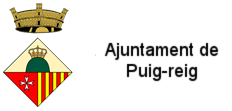 CONCERT GERTRUDIS                          DATA: 21 de maig de 2021
RECINTE: PAVELLÓ D’ESPORTS DE PUIG-REIGEl Sr./Sra ....................................................................................................amb DNI núm .............................................................................................  Com a progenitor o tutor del/s menor/s d’edat següent/s:
Mitjançant la present DECLARA:	
Que coneix i accepta el contingut de l'article 53 del Decret 112/2010 del 31 d'agost pel
qual s'aprova el Reglament d'espectacles públics i activitats recreatives (reproduït
més endavant: 1).	
Que autoritzo al meu fill/filla o tutorat legal, que és menor de 16 anys a accedir al concert en la meva companyia. I em comprometo a impedir el consum d’alcohol en el recinte per part del menor o menors sota la meva responsabilitat.	                                 Que eximeix a l’entitat organitzadora de tota responsabilitat si el/la menor es treu la polsera que l’identifica com a menor i que accepta, per tant, totes les conseqüències que se’n puguin derivar. Els controls seran exhaustius i es comprovarà, mitjançant DNI a l’entrada, l’edat dels assistents per vetllar que no puguin beure alcohol tal i com marca la llei. Si a l’interior del recinte es detecta algun menor d’edat sense polsera, després de comprovar-ho tornant a veure el seu DNI, podrà ser expulsat del recinte atenent al dret d’admissió.signat:
El progenitor o tutor.	Puig-reig  a 21 de maig de 2021	
1 Article 53 del Decret 112/2010 del 31 d'agost pel qual s'aprova el Reglament d’Espectacles públics i activitats recreatives: "Limitacions d'accés per a les persones menors d'edat. (...) 2. Les persones menors de 16 anys tenen prohibida l'entrada a les discoteques, sales de festa, sales de ball, bars musicals, sales de concert, cafès concert i cafès teatre, excepte quan es realitzin actuacions en directe i vagin acompanyats de progenitors o tutors. En aquest cas, en acabar l'actuació les persones menors d'edat no poden romandre a l'establiment. (...) "	
En compliment de la Llei Orgànica 15/1999 del 13 de desembre, de Protecció de Dades de Caràcter Personal (LOPD), s'informa que les dades de caràcter personal facilitades passaran a formar part d'un fitxer el titular del qual és l’Ajuntament de Puig-reig  amb l'única finalitat de gestionar i controlar l’accés de menors a les instal·lacions.	
Pot exercir els drets d'accés, rectificació, cancel·lació i oposició, mitjançant sol·licitud per escrit amb la referència "Tutela Drets LOPD" i dirigida a ajuntament@puig-reig.catNOM I COGNOMSDNI